Publicado en Andalucía el 11/07/2018 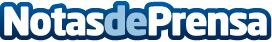 527 insolventes se acogen a la Ley de la Segunda Oportunidad en AndalucíaEl 79,6% de estos casos los ha tramitado Repara tu Deuda, obteniendo el 100% de éxito en todos los resultados finalizados con la cancelación de las deudasDatos de contacto:david Guerrero655956735Nota de prensa publicada en: https://www.notasdeprensa.es/527-insolventes-se-acogen-a-la-ley-de-la Categorias: Andalucia http://www.notasdeprensa.es